Экскурсионное обслуживание в НДЦ «Зубренок» 2019Хутор «Неслучь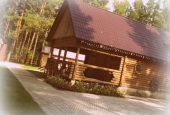 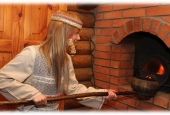 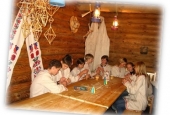 Детский учебно-экскурсионный центр старинно-бытовой культуры «Хутор Неслучь»Детский учебно-экскурсионный центр старинно-бытовой культуры «Хутор Неслучь» был создан в 2005 году и представляет собой сочетание различных построек, таких как деревянный дом, корчма, клеть, баня, которые отражают особенности развития сельского быта белорусов в XIX-XXвв.Во время экскурсии вы познакомитесь с историей хутора Неслучь и биографией его хозяев, бытом белорусского народа, примерите традиционные рубахи, поиграете в настоящие белорусские игры.А в конце занятия вас ждет угощение! (входит в стоимость путевки)Нарочанское Новоселье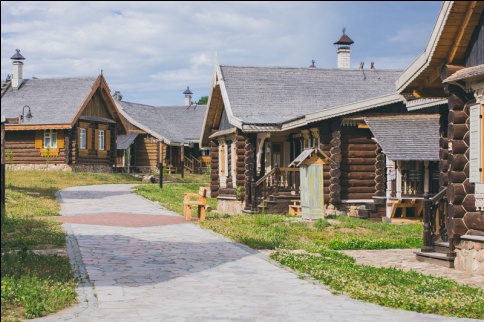 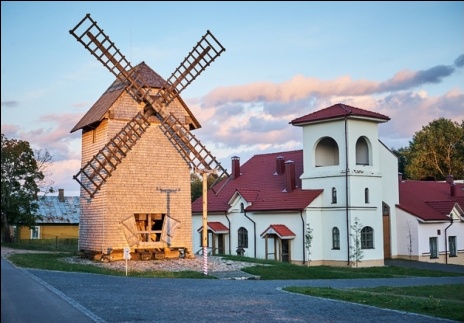 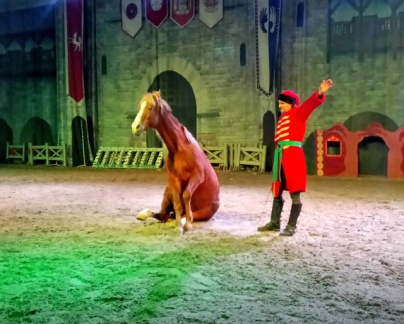 Во время экскурсии вы познакомитесь с Мядельским музеем народной славы, который отражает исторические особенности развития Нарочанского края, подниметесь по ступенькам к памятнику партизанам земли Нарочанской, которые погибли во время Великой Отечественной войны, защищая родину, а также посетите неоготический костел св. Андреяв аг. Нарочь.Кроме этого вас ждет экскурсия по уникальному агротуристическому комплексу «Наносы–Новоселье», который представляет собой реконструкцию деревни 19 века. Вы познакомитесь с устройством водяной мельницы, поучаствуете в увлекательной экскурсии по музею самоваров, где собраны редкие самовары со всего мира. А еще вы станете зрителями конного циркового шоу с участием редких пород лошадей. В стоимость экскурсии входит:проезд комфортабельным автобусомпитание в виде сухого пайкапосещение объектов и входные билетыэкскурсионное обслуживание по ходу движения автобусаМаршрут:НДЦ «Зубренок» – г. Мядель – д. Никольцы – аг. Нарочь – к.п. Нарочь – д. Наносы – НДЦ Зубренок. Продолжительность: 6 часовСтоимость: 24 бел.рубля 50 коп. ( 808 рос. рублей)Участники экскурсии обеспечиваются питанием в виде сухого пайкаПриродное царство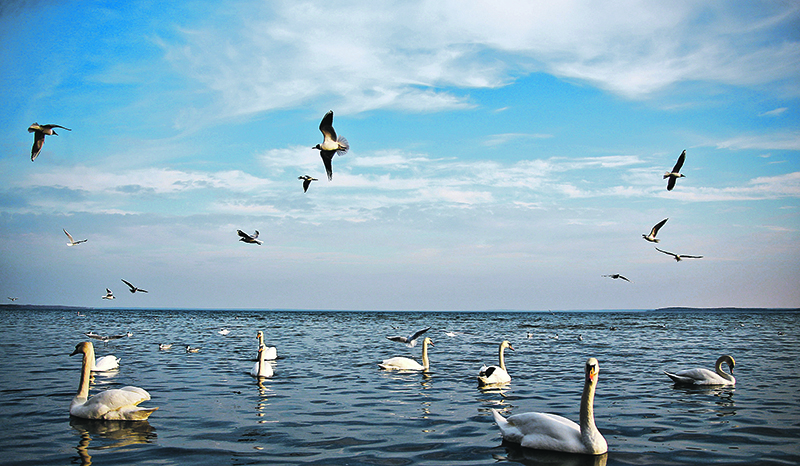 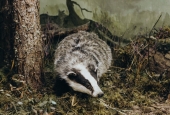 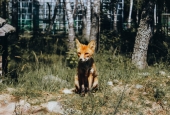 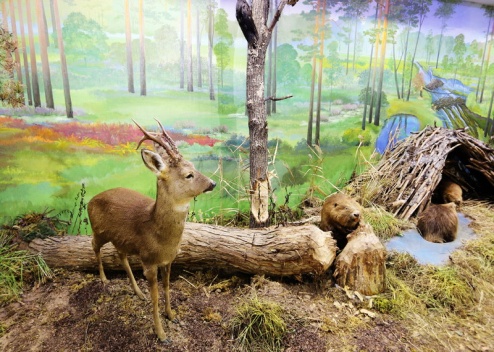 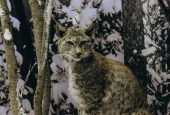 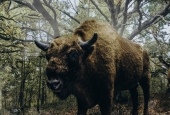 Березинский биосферный заповедник – жемчужина Белорусского Поозерья, одна из старейших природоохранных территорий самого высокого ранга в нашей стране, получившая всемирную известность как эталон нетронутой природы не только СНГ, но и всей Европы.Этот заповедник-уникальное место, где на одной территории в диких условиях обитает Большая европейская пятерка крупных млекопитающих – лось, зубр, медведь, волк и рысь, и вы сможете увидеть их на расстоянии нескольких метров в Лесном зоопарке.В программу экскурсии входит посещение музея мифологии, который представляет собой здание, состоящее из трёх небольших залов – небесного мира, подземного мира и мира людей. При входе в музей вы познакомитесь с «Древом жизни», которое и символизирует все эти три мира. В стоимость экскурсии входит:проезд комфортабельным автобусомпитание в виде сухого пайкапосещение объектов и входные билетыэкскурсионное обслуживание по ходу движения автобусаМаршрут: НДЦ «Зубренок» – Березинский биосферный заповедник – НДЦ «Зубренок» Продолжительность: 8 часов 00 минутСтоимость: 23 бел.рубля 70 копеек (780 рос.рублей)Участники экскурсии обеспечиваются питанием в виде сухого пайкаПутешествие в уголок нетронутой природы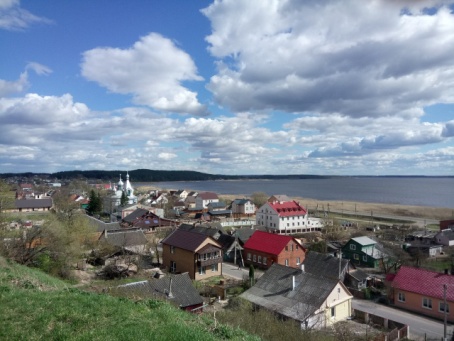 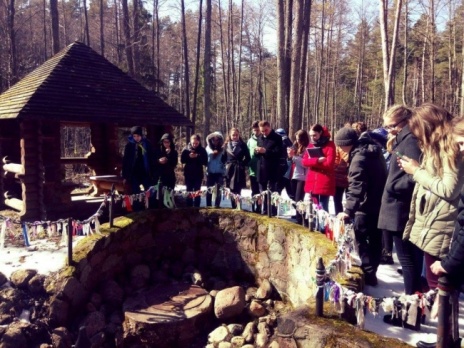 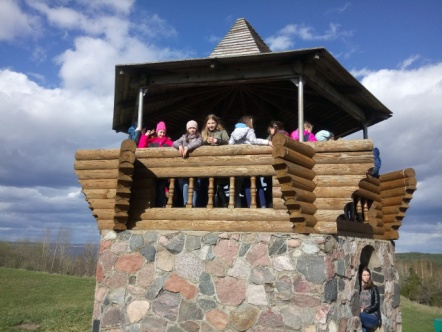 Одной из жемчужин, составляющих красу белорусской земли, по праву считают маленький приозерный город Браслав, утопающий в зелени деревьев, и его окрестности, представляющие собой череду холмов и голубых озер. Во время экскурсии Вам представится возможность познакомиться с окрестностями города, его музеями и ослепительной красотой озер.В музее традиционной культуры Вы познакомитесь с работами браславских ремесленников, которые совмещают в своей деятельности профессию и хобби.В стоимость экскурсии входит:проезд комфортабельным автобусомпитание в виде сухого пайкапосещение объектов и входные билетыэкскурсионное обслуживание по ходу движения автобусаНДЦ «Зубренок» – г. Браслав – НДЦ «Зубренок»Продолжительность: 9 часов 20 минутСтоимость: 19 бел.рублей 60 копеек ( 670 рос. рублей)Участники экскурсии обеспечиваются питанием в виде сухого пайкаСеверные Афины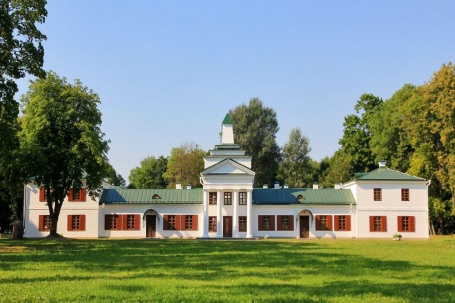 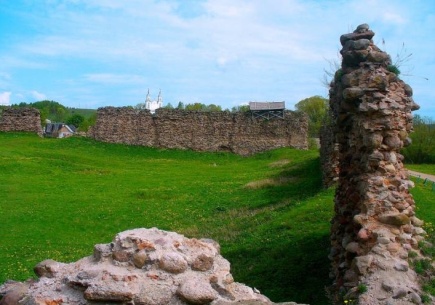 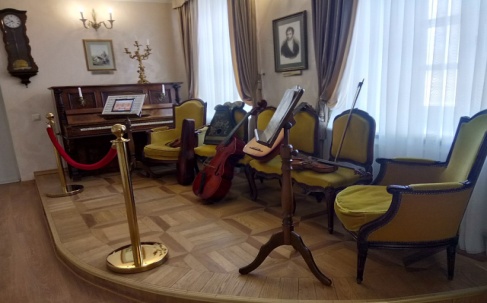 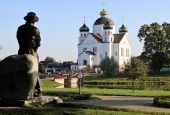 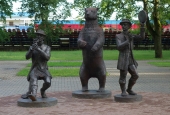 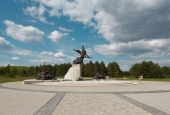 Во время театрализованной экскурсии вы познакомитесь с усадьбой Михаила Клеофаса Огинского, узнаете о жизни и творчестве композитора. Во всем мире этого человека знают по его музыкальным работам, хотя Михаил Клеофас называл эту деятельность хобби.От современников Залесская усадьба получила возвышенное название «Северные Афины», здесь обсуждались общественные и политические дела, прослушивались новые музыкальные и литературные произведения, устраивались настоящие музыкальные праздники и балы.Кроме этого вы с экскурсоводом прогуляетесь по улицам Сморгони, посетите главные достопримечательности (мемориальный комплекс памяти героев и жертв Первой мировой войны, костел Святого Михаила Архангела и др.). А также благодаря театрализованной экскурсии по историко-краеведческому музею вы узнаете, почему Сморгонь известна своими медведями и баранками.В стоимость экскурсии входит:проезд комфортабельным автобусомпитание в виде сухого пайкапосещение объектов и входные билетыэкскурсионное обслуживание по ходу движения автобусаНДЦ «Зубренок» – аг. Залесье – г. Сморгонь  - НДЦ «Зубренок»Продолжительность: 8 часовСтоимость: 18 бел. рублей 40 копеек (610 рос. рублей)Участники экскурсии обеспечиваются питанием в виде сухого пайка